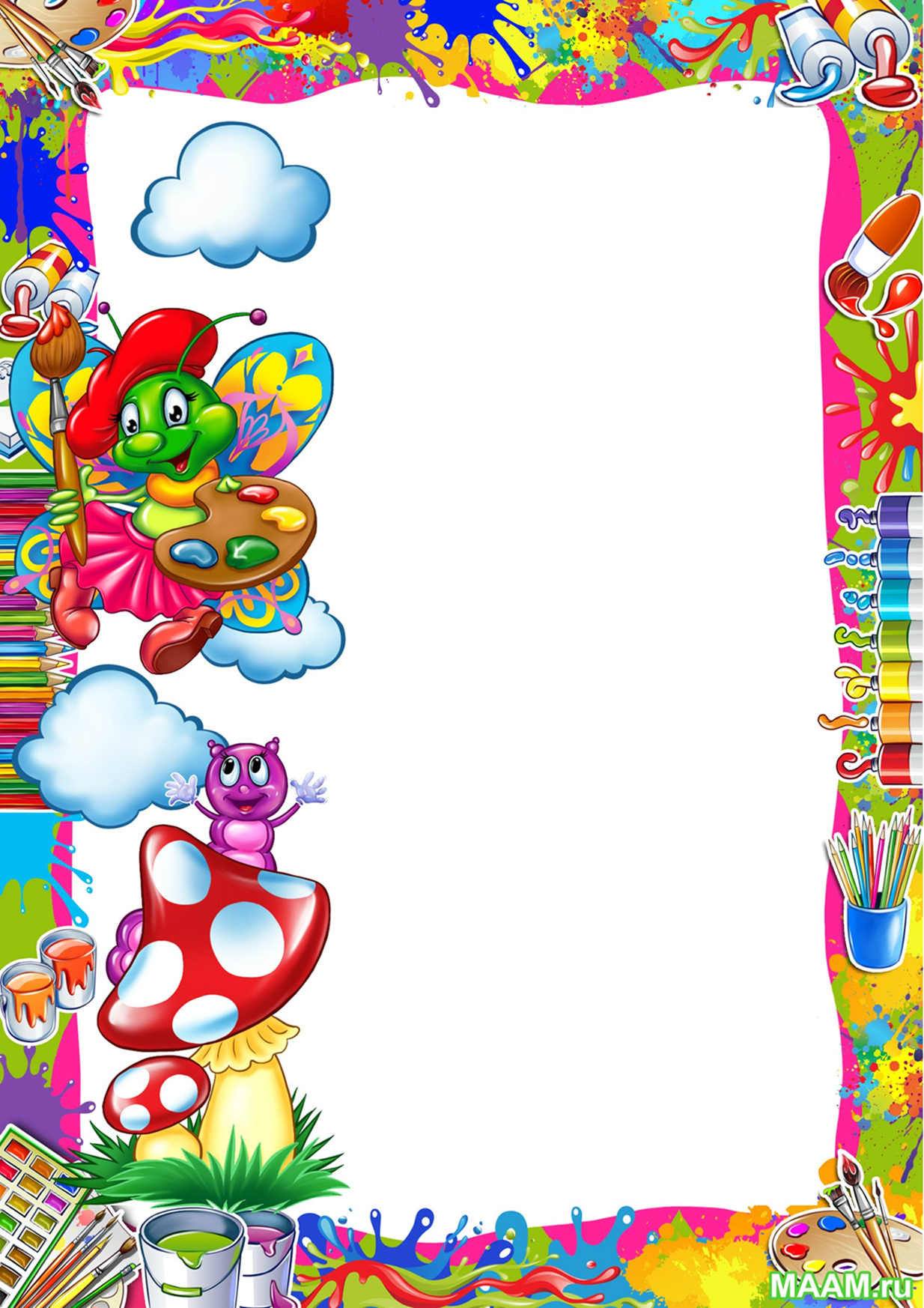                                            Муниципальное бюджетное дошкольное                                         образовательное учреждение «Саянский детский сад»                                   Творческий проект                                     по развитию творческой деятельности детей                                        младшего дошкольного возраста через                                     нетрадиционные техники совместно с родителями                                «Кляксочка»                                       Составила:  воспитатель                                      Е.В. Валь                                                                                        с. Саянск 2018Информационная карта проектаПроект «Кляксочка».  Младший возраст.Актуальность проекта.Творчество – это обязательное условие всестороннего развития ребенка, оно делает его богаче, полнее, радостнее, пробуждает фантазию, учит мечтать, придумывать что-то новое и еще неизвестное. В процессе творчества ребенок развивается интеллектуально и эмоционально, определяет своё отношение к жизни, и своё место в ней, выражает себя и свои чувства.Формирование творческой личности, наиболее полное её раскрытие – важнейшая задача педагогики на современном этапе. Эффективным средством её решения в дошкольном детстве является изобразительное творчество, в том числе с использованием нетрадиционных техник, способов и форм его организации. «Изображать можно различными материалами, на основе множества материалов. Нет границ, должно быть желание и творчество самого ребёнка» (Р.Г. Казакова, Т.И.Сайганова, Е.М.Седова, В.Ю.Слепцова, Т.В.Смагина (2004); К.К.Утробина, Г.Ф.Утробин (2001)).Использование нетрадиционных способов в изобразительной деятельности позволяет разнообразить способности ребенка, пробуждает интерес к исследованию изобразительных возможностей материалов, делает процесс обучения интересным и занимательным, создаёт атмосферу непринуждённости, раскованности, способствует развитию инициативы, самостоятельности; позволяет выразить в работе свои чувства и эмоции, вселяет уверенность ребёнка в своих силах, создает  эмоционально-положительное отношение к деятельности.Практика показывает: нетрадиционные художественные техники являются эффективным средством усвоения дошкольниками закономерностей композиции и колорита и могут обеспечить развитие детского изобразительного творчества в целом. Творческий процесс - это настоящее чудо - дети раскрывают свои уникальные способности и испытывают радость, которую им доставляет созидание.Организация образовательной деятельности по аппликации с применением нетрадиционных техник способствует развитию:Мелкой моторики пальцев рук, что положительно влияет на развитие речевой зоны коры головного мозга.Психических процессов (воображения, восприятия, внимания, зрительной памяти, мышления).Тактильной чувствительности.Познавательно – коммуникативных навыков. Всё необычное привлекает внимание детей, заставляет удивляться, задавать вопросы.Эмоционально – эстетического отношения к действительности, даёт широкие возможности для познания прекрасного.Цель проекта: Развитие творческой деятельности детей  через нетрадиционные техники совместно с родителями.Задачи:Разнообразить изобразительную деятельность детей, внести новые и необычные для детей способы выполнения работ по аппликации.Знакомить детей со свойствами и особенностями нетрадиционных для изображения материалов и открыть их новые возможности.Способствовать овладению детей техническими приемами работы  с нетрадиционными материалами.Развивать мелкую моторику рук, глазомер, тактильные ощущения.Развивать эстетическое восприятие; обращать внимание детей на красоту окружающих предметов, объектов природы.Развивать познавательную активность в процессе творчества, коммуникативные навыки, умение работать рядом.Стабилизировать эмоциональное состояние детей.Содействовать знакомству родителей с нетрадиционными техниками в аппликации; стимулировать их совместное творчество с детьми.Для успешного решения задач  предусмотрено применение таких методов, приёмов, средств которые требуют от детей, как выполнение конкретных заданий, так и проявления творчества, фантазии. Принципы  реализации проекта:принцип развивающего обучения;принцип доступности;принцип гуманизации, сотрудничества /уважительное отношение к мнению ребёнка, поддержка его инициативы/;принцип поэтапности /от простого к сложному/принцип наглядности выражается в том, что у детей более развита наглядно-образная память, чем словесно-логическая, поэтому мышление опирается на восприятие или представление;принцип индивидуализации /вовлечение каждого ребёнка в воспитательный процесс/;принцип соответствия комплексно – тематическому планированию;принцип интеграции образовательных областей в соответствии с возрастными возможностями и особенностями детей;принцип культуросообразности;принцип сотрудничества с родителями.Участники проекта: дети 2-й младшей группы, педагоги, родители.Срок реализации: 1 год.Тип проекта: творческий.Развивающие технологии, используемые в работе с детьми: личностно – ориентированные; коммуникативные; игровые /сочетание элементов игры с обучением/; здоровьесберегающие.Ожидаемые результаты.владение детьми простейшими техническими приемами работы  с различными изобразительными материалами;умение производить точные движения пальцами рук, развитие мелкой моторики, глазомера;расширение представлений об объектах окружающего мира;обогащение сенсорного опыта, развитие эстетического восприятия;умение контактировать, выполнять коллективные работы;желание и умение детей самостоятельно творить, переживая радость творчества;повышение компетентности родителей, их активное участие в реализации проекта.Этапы проекта.Подготовительный.Изучение и анализ научно – исследовательской, методической литературы, интернет – ресурсов по теме развития творческой деятельности у детей через нетрадиционные техники изображения. Разработка содержания проекта: «Кляксочка»Основной.Создание развивающей среды для развития изобразительного творчества детей, в том числе через нетрадиционные техники.Организация совместной образовательной деятельности педагога, детей, родителей с использованием нетрадиционных техник в аппликации.Основными педагогическими условиями реализации проекта являются:создание обстановки эмоционального благополучия;создание и обновление предметно-развивающей среды;творческий подход к содержанию образования;вариативность в выборе тем занятий, форм, средств, методов работы с детьми, предоставляемых материалов;использование личностно-ориентированного подхода в обучении детей;осуществление регионального подхода к отбору содержания изобразительной деятельностивзаимодействие с семьями воспитанников.Формы работы  по реализации проекта:НОД.Совместная образовательная деятельность /педагог и дети, дети – педагог - родители, дети и родители/.Самостоятельная деятельность детей.Нетрадиционный способ изображения – это работа с необычными материалами, которые позволят детям ощутить незабываемые эмоции, развивают творческие способности ребенка, его креативность. Что способствует его психическому и личностному развитию.  Техника и приемы нетрадиционного рисования:«Пальчиковая живопись» (рисование пальчиками);«Ладоневая живопись» (рисование ладошками);Рисование поролоном;«Набрызг» (разбрызгивание краски с помощью зубной щетки на бумаге);«Тонировка» (рисование солью, песком);«Точкография» (рисование ватными палочками)«Кляксография» (рисование кляксой);«Выдувание» (рисование с помощью трубочки от сока);«Мыльные пузыри» (рисование мыльными пузырями);«Нитевая графика» (рисование нитками);«Мокрая живопись» (рисование на мокрой бумаге);«Эстамп» (штампик из веревочки, картона, овощей, резинки);«Коллаж» (сочетание рисования и аппликации из разных материалов) и т.д.В работе с детьми по реализации проекта в силу особенностей возраста применялись два  вида нетрадиционного творчества: Предметное;Коллективный (сотворчество).Каждое из этих занятий имеет свои особенности и задачи. В предметном нетрадиционном рисовании изображение определенных предметов для ребенка является более простым, чем сюжетное и декоративное. Дети с интересом создают фигуры предметов и животных с помощью ладоневой живописи, пальцеграфии, эстампа (оттиска. При создании образа предметов они выделяют лишь наиболее яркие характерные признаки, а форма основных частей остается обобщенной. В связи с этим перед педагогом встает задача обучить детей умению изображать с помощью нетрадиционного рисования основные формы предметов и наиболее яркие характерные признаки.Коллективное (сотворчество) нетрадиционное рисование предполагает работу детей в коллективе, сотворчество с педагогом, когда каждый создает свой образ в заранее выбранной технике нетрадиционного изображения и объединяет со всеми на общем листе бумаги. Главная задача – развитие умения ребенка работать в группе детей во время создания коллективной или подгрупповой композиции.Ребенок осваивает необычные материалы для нетрадиционного рисования и делает новые «открытия» - экспериментирует. Он исследует не только свойства, но и сферу возможностей  своего воздействия на материал, пробует что-нибудь напечатать и нарисовать с помощью своих ладошек, пальчиков, а потом изображение дополняет чем-нибудь интересным (пластилином, штампиком, ниточкой) – и получается красивый рисунок!Изображения, создаваемые с помощью нетрадиционного рисования, получаются у дошкольников не сразу, а постепенно. Главное достижение ребенка – появление образа. У детей формируется также представление о том, что разные художественные образы создаются разными способами нетрадиционного рисования.Технику и приемы нетрадиционного рисования нужно преподнести ребенку так, чтобы ему самому было интересно применять в процессе своего творчества. Работа с использованием разнообразных нетрадиционных техник изображения является эффективным средством развития творческих способностей дошкольников при условии использования системы взаимосвязной образовательной деятельности по изобразительному творчеству и разнообразных приемов обучения. Использование рационального сочетания парных, подгрупповых, коллективных, индивидуальных форм организаций работы с использованием нетрадиционных техник изображения способствует повышению художественного уровня выполняемых работ, развитию их творческих способностей, развивает интерес к выполняемой работе. Перспективное тематическое планирование по художественному творчеству: нетрадиционное творчество.Работа с родителями:         В соответствии с ФГОС ДО активно внедряется принцип содействия и сотрудничества организации с семьей, детей и взрослых, признание ребенка полноценным участником (субъектом) образовательных отношений, поддержки инициативы детей в различных видах деятельности (раздел I, п.1.4 (3; 4) ФГОС ДО). Большое внимание в проекте уделяется партнёрству с родителями воспитанников. Работа с родителями носит информационно-практический характер. Цель взаимодействия с родителями – повышение уровня сотрудничества в вопросах научить ребят творчески мыслить, свободно проявлять себя в различных видах деятельности через развитие художественно-творческих способностей, умения пользоваться средствами нетрадиционного рисования.Для полноценного воспитания ребёнка важно, чтобы родители были грамотны в этом вопросе. В данном направлении поставлены следующие задачи:Повысить уровень компетенции родителей в вопросах развития творческого воображения младших дошкольников с учетом возрастных особенностей, повышения интереса к нетрадиционному рисованию посредством систематического просвещения.Ориентировать родителей на развитие познавательной активности ребенка, обогащение кругозора. Развитие творчества, фантазии во время занятий нетрадиционным рисованием.Сформировать положительное отношение к занятиям изо - деятельности с использованием нетрадиционных техник.Эти задачи решались через разные формы работы с родителями: Взаимодействие ДОО и семьи по вопросам художественного воспитания младших дошкольников с учетом возрастных особенностей детей предполагает: - реализацию принципа единства требований к художественному воспитанию в ДОО и в семье; - личностно-ориентированную направленность; - активное вовлечение родителей в процесс воспитания и обучения как участников единого образовательного пространства; - оптимизацию разработки и внедрения совместных видов деятельности ДОО и родителей по художественному воспитанию старших дошкольников.Перспективы дальнейшего развития проекта.Планирую  дополнить  приемы нетрадиционного рисования, предметно-пространственную развивающую среду включив центр   рисования песком; развивать интеллектуальные способности у детей (мышление, восприятие, внимание, память); распространить опыт работы в дошкольных группах ДОО и района, публикации материалов на интернет ресурсе МААМ и другие.Вывод:Изобразительная деятельность является едва ли не самым интересным видом деятельности дошкольников. Она позволяет ребёнку выразить в своих рисунках своё впечатление об окружающем его мире. Вместе с тем, изобразительная деятельность имеет неоценимое значение для всестороннего развития детей, раскрытия и обогащения его творческих способностей.  Нетрадиционный подход к выполнению изображения даёт толчок развитию детского интеллекта, подталкивает творческую активность ребёнка, учит нестандартно мыслить.  Важное условие развития ребёнка — оригинальное задание, сама формулировка которого становится стимулом к творчеству.Детей очень привлекают   нетрадиционные материалы, чем разнообразнее художественные материалы, тем интереснее с ними работать. Поэтому ознакомление дошкольников с нетрадиционными техниками рисования позволяет не просто повысить интерес детей к изобразительной деятельности, но и способствует развитию творческого воображения.Список литературы:Волынкин В.И. «Художественно-эстетическое воспитание и развитие дошкольников: учебное пособие». Р н/Д: «Феникс»,2007 г.Выготский Л.С. «Воображение и творчество в детском саду». М.: «Просвещение», 1991 г.Давыдова Г.Н. «Нетрадиционные техники рисования в ДОУ. Часть 1, 2».- М.: «Издательство Скрипторий 2003», 2008г.Дубровская Н.М. «Приглашение к творчеству». СПБ. «Детство-ПРЕСС» 2004г.Казакова Р.Г. «Занятия по рисованию с дошкольниками: Нетрадиционные техники, планирование, конспекты занятий».- М.: ТЦ Сфера, 2009г.Казакова Р.Г. «Рисование с детьми дошкольного возраста», М, Сфера, 2007 г.Комарова Т.С. «Изобразительная деятельность в детском саду», М., 1982 г.Комарова Т.С. Филипс О.Ю. «Эстетическая развивающая среда в ДОУ», Педагогическое общество России, М., 2005 г.Казакова Р.Г. «Рисование с детьми дошкольного возраста. Нетрадиционные техники». М.: «Творческий центр СФЕРА», 2005г.Комарова Т.С. «Детское художественное творчество».Методическое пособие для воспитателей и педагогов.М:«Мозаика-Синтез»,2005 г.Кравцова Е.Е. «Разбуди в ребенке волшебника: книга для воспитателей детского сада и родителей» М.: «Просвещение»,1996 г.Лыкова И.А. «Изобразительная деятельность в детском саду». М.: «Карапуз-Дидактика, творческий центр СФЕРА», 2007г.Никитина  А.В. «Нетрадиционные техники рисования в ДОУ. Пособие для воспитателей и родителей». – СПб .: КАРО, 2007г. Торшилова Е.М., Морозова Т.В. «Развитие эстетических способностей детей 3-7 лет» (теория и диагностика). Екатеринбург: «Деловая книга»,20Фатеева А.А. «Рисуем без кисточки»,  Ярославль, изд. Академия развития, 2004 г.  Название проекта«Кляксочка»Тип проекта ТворческийВид проектаДолгосрочный По количеству детей, вовлечённых в проектГрупповойФорма проведенияНОД.Совместная образовательная деятельность (педагог и дети, дети - педагог - родители, дети и родители).Самостоятельная деятельность детей.По уровню контактовНа уровне образовательного учреждения и семейНормативно-правовое обеспечение Концепция дошкольного воспитания (.)Конвенция о правах ребёнка (одобрена ООН 20.11.1989)Федеральный закон РФ от 29.12.2012 № 273-ФЗ "Об образовании в Российской Федерации";Приказ Министерства образования и науки Российской Федерации (Минобрнауки России) от 17.10.2013 г. N 1155 г. Москва "Об утверждении федерального государственного образовательного стандарта дошкольного образования";Основная образовательная программа дошкольного образования  учрежденияЦельРазвитие творческой деятельности детей  через нетрадиционные техники совместно с родителями.ЗадачиРазнообразить изобразительную деятельность детей, внести новые и необычные для детей способы выполнения работ по аппликации.Знакомить детей со свойствами и особенностями нетрадиционных для изображения материалов и открыть их новые возможности.Способствовать овладению детей техническими приемами работы  с нетрадиционными материалами.Развивать мелкую моторику рук, глазомер, тактильные ощущения.Развивать эстетическое восприятие; обращать внимание детей на красоту окружающих предметов, объектов природы.Развивать познавательную активность в процессе творчества, коммуникативные навыки, умение работать рядом.Стабилизировать эмоциональное состояние детей.Содействовать знакомству родителей с нетрадиционными техниками в аппликации; стимулировать их совместное творчество с детьми.Структура и срок реализации проекта1.  Подготовительный этап.Срок реализации: июнь – август 2017 г.2. Основной этап. Срок реализации: сентябрь 2017 г.– апрель 2018 г.3. Обобщающий этап. Срок реализации: май 2018 г.Составитель проектаЕ.В. Валь воспитательМесяцТехникаЗанятиеПрограммное содержаниеСентябрь«До свиданье, лето! Здравствуй, детский сад!»Пальчиковое рисование«Грибочки»Цель: Продолжать знакомить с нетрадиционной изобразительной техникой рисования пальчиками. Учить наносить ритмично и равномерно точки на всю поверхность бумаги. Закреплять умение ровно закрашивать шляпку гриба, окуная пальцы в краску по мере необходимости.«Осень»Коллективная аппликация из природного материала«Ёжик из семечек»Цель: Развивать эстетические чувства передачей художественного сказочного образа ёжика в аппликационной технике. Учить создавать аппликации в нетрадиционной технике с нестандартными материалами.Октябрь«Я и моя семья»Пальчиковое рисование«Юла»Цель: Продолжать знакомить с нетрадиционной изобразительной техникой рисования пальчиками. Учить наносить ритмично и равномерно точки на всю поверхность бумаги. Закреплять умение ровно закрашивать юлу, окуная пальцы в краску по мере необходимости«Мой дом, моё село»Коллективная аппликация из фурнитуры«Костюм для черепахи»Цель: Развивать эстетические чувства передачей художественного сказочного образа черепахи в аппликационной технике. Учить создавать аппликации в нетрадиционной технике с нестандартными материалами.Ноябрь«Мой дом, моё село»Пальчиковое рисование«Машина»Цель: Продолжать знакомить с нетрадиционной изобразительной техникой рисования пальчиками.  Учить наносить ритмично и равномерно точки на всю поверхность бумаги. Закреплять умение ровно закрашивать машину, окуная пальцы в краску по мере необходимости«Новогодний праздник»Коллективная аппликация из журнальных вырезок«Голодный холодильник»Цель: Развивать эстетические чувства передачей художественного образа холодильника в аппликационной технике. Учить создавать аппликации в нетрадиционной технике с нестандартными материалами.Декабрь«Новогодний праздник»Пальчиковое рисование«Ёлка»Цель: Закрепить знание детей о зиме. Создать радостное настроение у детей. Знакомить детей с приемами рисования пальчиками, передавать в рисовании образ елки, располагать изображение по всему листу бумаги. Закреплять умение ровно закрашивать елочку, окуная пальцы в краску по мере необходимости. Воспитывать аккуратность. Развивать самостоятельность, творчество. Вызывать чувство радости от проделанной работы.«Новогодний праздник»Коллективная аппликация из фурнитуры«Новогодняя ёлка»Цель: Продолжать учить создавать аппликации в нетрадиционной технике с нестандартными материалами. Учить детей составлять аппликативное изображение новогодней елочки используя фурнитуру (пуговицы и паетки различной формы). Воспитывать самостоятельность и доброжелательные отношения к другим детямЯнварь«Зима»Пальчиковое рисование«Птички»Цель: Закрепить знание детей о зиме. Создать радостное настроение у детей. Продолжать знакомить с нетрадиционной изобразительной техникой рисования пальчиками. Показать приёмы получения точек. Учить ровно, закрашивать силуэт птички, окуная пальцы в краску по мере необходимости. Воспитывать чувства доброты и любви к птицам. Развивать самостоятельность, творчество. «Зима»Коллективная аппликация из ниток«Полосатый котёнок»Цель: Учить создавать коллективную аппликацию полосатого котёнка в нетрадиционной технике с нестандартными материалами. Развивать желание к взаимодействию в практической деятельности. Развивать эмоциональную отзывчивость, доброе отношение к животным. Обогащать представления о жизни кошек. Активизировать интерес к разнообразной изобразительной деятельности. Поддерживать творческое начало в процессе восприятия и собственной изобразительной деятельности.Февраль«День защитника Отечества»Пальчиковое рисование«Самолет»Цель: Создать радостное настроение у детей Продолжать знакомить с нетрадиционной изобразительной техникой рисования пальчиками. Показать приёмы получения точек. Знакомить детей с навыками передавать в рисовании образ самолета, располагать изображение по всему листу бумаги.  Развивать самостоятельность, творчество. Вызывать чувство радости от проделанной работы.«День защитника Отечества»Коллективная аппликация из кусочков салфетки«Рыбка»Цель: Продолжать учить детей создавать образ рыбки в нетрадиционной технике с нестандартными материалами. Развивать умение создавать простые изображения, принимать замысел предложенный взрослым, раскрывать его в работе, используя метод отрывания маленьких кусочков ваты от большого куска и наклеивания их на силуэт. Развивать мелкую моторику, чувство композиции и цвета. Способствовать умению детей подбирать оттенки разного цвета, накладывать детали на фон, аккуратно наклеивать. Уточнить и закрепить знание детей о внешних признаках рыб. Воспитывать усидчивость, терпение, внимательность. Воспитывать навыки коллективной работы. Март«8 Марта»Пальчиковое рисование«Солнышко»Цель: Познакомить детей с понятием «лучик», продолжать учить рисовать пальчиками. Развивать мелкую моторику рук.  Воспитывать аккуратность, интерес к рисованию, отзывчивость, желание помочь. Учить рисовать солнышко, закреплять цвет, форму, учить закрашивать внутри контура. Воспитывать интерес к окружающему миру, создать радостное настроение.   Обогащать словарный запас (солнце, солнышко, лучик, лучистое, теплое, яркое, светит, греет). Создавать эмоционально – положительный настрой на занятии.«Весна»Коллективная аппликация из фурнитуры«Праздничное сердце»Цель: Развивать эстетические чувства передачей праздничный образа сердечек в аппликационной технике.Учить создавать аппликации в нетрадиционной технике с использованием фурнитуры (пуговици, паетки, бисер, стразы).Апрель«Знакомство с народной культурой и традициями»Пальчиковое рисование«Павлин»Цель: Способствовать развитию у детей эстетического восприятия, умения восхищаться природными формами и красками. Расширять знания о павлинах, пополнять словарный запас детей; воспитывать гуманное отношение к миру животных и птиц. Закрепить навыки рисования пальчиками; воспитывать самостоятельность в создании образа. Воспитывать желание доставлять радость окружающим своей работой.«Знакомство с народной культурой и традициями»Коллективная аппликация из журнальных вырезок и фурнитуры«Непоседы в космосе»Цель: Дать детям первоначальное представление о космосе, о ракете. Учить составлять композицию определенного содержания из готовых фигур.Развивать мелкую моторику рук. Воспитывать умение радоваться общему результату. Активизировать словарь: космос, космонавт, ракета, планета.Май«Лето»Пальчиковое рисование«Бабочка»Цель: Продолжать развитие работы мелких мышц кисти и всей руки, а также зрительного восприятия и произвольного внимания посредством нетрадиционного способа рисования. Развивать сенсорное восприятие, воображение,  мелкую моторику рук. Воспитывать аккуратность в работе с красками, эмоциональную отзывчивость. Развивать образное и абстрактное мышление. Активизировать интерес к изобразительной деятельности.«Лето»Коллективная аппликация из кусочков салфетки«Волшебный лес» Цель: Продолжать учить детей делать аппликацию из бумажных салфеток. Вызвать интерес к созданию образа волшебного леса в технике аппликации. Закрепить приёмы «обрывной аппликации», скатывание и скручивание салфеток. Развивать мелкую моторику, чувство формы и композиций. Воспитывать художественный вкус. Формировать интерес и положительное отношение к творчеству, аккуратность, самостоятельность.